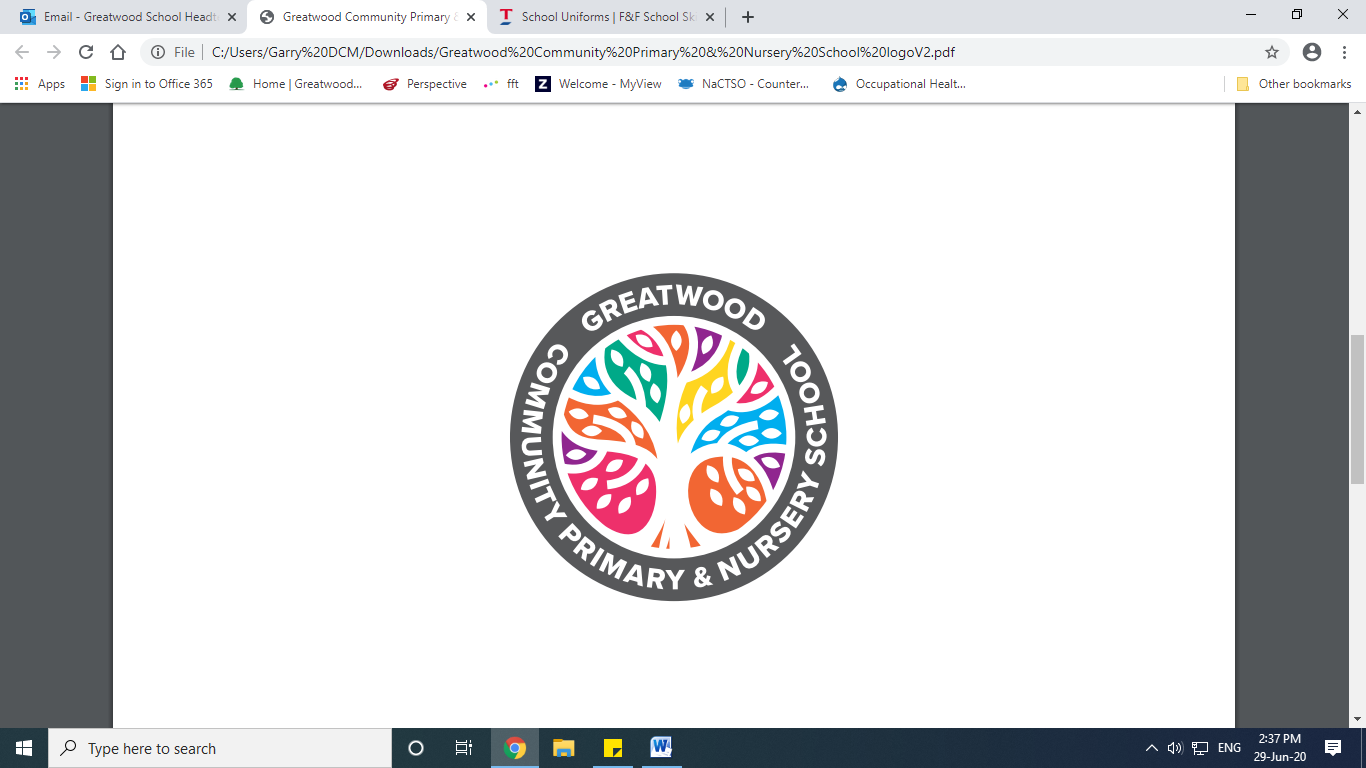 Week 1Served w/c 12th April, 3rd & 24th May, 21st June, 12th July Week 2Served w/c 19th April, 10th May, 7th & 28th June, 19th JulyWeek 3Served w/c 26th April, 17th May, 14th June, 5th JulyMondayTuna Sandwich(v) Cheese & Tomato PizzaDiced PotatoesPeas & Sweetcorn*****Peaches & Ice Cream orFresh FruitMinced Beef EnchiladasBroccoli and SweetcornHerbie Bread*****Banana Cake orFresh FruitChicken Korma & RiceCauliflower & Green BeansNaan Bread*****Chocolate Orange Muffin orFresh FruitTuesdayHam SandwichCheese & Tomato PastaMixed SaladGarlic Bread*****Fresh Fruit & Yogurt(v) Sweet Lentil & Veg Curry & RicePeas & CarrotsNaan Bread*****Chocolate Crunch with ¼ Orange or Fresh FruitSausage & Onion Gravy withCreamy MashCarrots & Broccoli 50/50 Bread*****Crunchy Apple Crumble with Ice Cream orFresh FruitWednesdayCheese SandwichPork and Apple Plait with GravyNew PotatoesMedley of VegetablesWholemeal Bread*****Cheese and Crackers with Apple orFresh FruitRoast Chicken with Sage & Onion Stuffing & GravyCreamy Mashed PotatoesCabbage and CauliflowerWholemeal Bread*****Fruit Jelly orFresh FruitMinced Beef & Yorkshire Pudding with Roast Potatoes & GravyCarrots & PeasSliced Wholemeal Bread*****Fruit Salad & YogurtThursdayTuna SandwichBeef LasagneCrunchy Veg Sticks50/50 Bread*****Fruity Gingerbread and Custard orFresh FruitPork Meatballs in Tomato Sauce & PastaGreen Beans and SweetcornBread*****Raspberry Bun & Cheese orFresh FruitCreamy Chicken & Broccoli PastaGreen Beans & SweetcornCrusty Bread*****Krispie Cereal Bar orFresh FruitFridayChicken SandwichHarry Ramsden Battered FishChipped PotatoesGreen Beans & SweetcornBread*****Date and Oat Squares orFresh FruitCrunchy Breaded FishPotato WedgesMixed Salad & Grated CarrotHomemade 50/50 Bread*****Marble Berry Sponge & Chocolate Sauce orFresh FruitFish FingersBaked Beans Chipped PotatoesTomato Bread*****Banana Brownie or Fresh Fruit